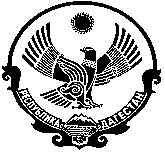                                РОССИЙСКАЯ ФЕДЕРАЦИЯ                  РЕСПУБЛИКА ДАГЕСТАН  КИЗЛЯРСКИЙ РАЙОН                                                                                            АДМИНИСТРАЦИЯ МУНИЦИПАЛЬНОГО ОБРАЗОВАНИЯ                   СЕЛЬСКОГО ПОСЕЛЕНИЯ  «СЕЛЬСОВЕТ «МАЛОАРЕШЕВСКИЙ»368806 Респ.Дагестан,Кизлярский район________________________________________________с.Малая-Арешевка                                                                                                                   ПОСТАНОВЛЕНИЕ с.Малая-Арешевка                         №1                                   от 20.01.2021г Об утверждении порядка формирования перечня налоговых расходов, правил формирования информациио нормативных, целевых и фискальных характеристиках налоговыхрасходов и порядка оценки эффективности налоговых расходов муниципального образования сельское поселение «Малоарешевский»муниципального района «Кизлярский район»  Республики ДагестанВ соответствии со статьёй 174.3 Бюджетного кодекса Российской Федерации, постановлением Правительства Российской Федерации от 12 апреля 2019 года №439 «Об утверждении правил формирования перечня налоговых расходов Российской Федерации и оценки налоговых расходов Российской Федерации», постановлением Правительства Российской Федерации от 22 июня 2019 года №796 «Об общих требованиях к оценке налоговых расходов субъектов Российской Федерации и муниципальных образований», руководствуясь Уставом  муниципального образования  сельское поселение «Малоарешевский»,                                            ПОСТАНОВЛЯЮ:1.Утвердить прилагаемый Порядок формирования перечня налоговых расходов, правила формирования информации о нормативных, целевых и фискальных характеристиках налоговых расходов и порядок оценки эффективности налоговых расходов муниципального образования сельское поселение «Малоарешевский»  муниципального района «Кизлярский район» Республики Дагестан (Приложение 1).2.Настоящее постановление вступает в силу со дня его официального опубликования и распространяется на бюджетные правоотношения, возникающие с 1 января 2021 года.3.Настоящее постановление подлежит размещению на официальном сайте муниципального образования сельское поселение «Малоарешевский». 4.Специалисту (должность и Фамилия, инициалы) ознакомить заинтересованных лиц с настоящим постановлением.5.Контроль за исполнением настоящего постановления оставляю за собой.Глава местной администрацииМО  СП «Малоарешевский»                                               М.И.МагомедовПриложение 1к постановлениюот 20.01.2021 № 1ПОРЯДОКформирования перечня налоговых расходов, правила формирования информации о нормативных, целевых и фискальных характеристиках налоговых расходов и порядок оценки эффективности налоговых расходов муниципального образования сельское поселение «Малоарешевский»  муниципального района «Кизлярский район» Республики Дагестан1.Общие положения1.Настоящий Порядок определяет процедуру формирования перечня налоговых расходов, правила формирования информации о нормативных, целевых и фискальных характеристиках налоговых расходов и порядок оценки эффективности налоговых расходов муниципального образования сельское поселение «Малоарешевский» муниципального района «Кизлярский район» Республики Дагестан, (далее – муниципальное образование).2.Понятия, используемые в настоящем Порядке, означают следующее:«куратор налогового расхода» – Местная администрация муниципального образования сельское поселение «Малоарешевский» муниципального района «Кизлярский район» Республики Дагестан (далее — администрация поселения), ответственная в соответствии с полномочиями, установленными муниципальными правовыми актами за достижение соответствующих налоговому расходу муниципального образования целей муниципальной программы и (или) целей социально-экономической политики муниципального образования, не относящихся к муниципальным программам;«нормативные характеристики налоговых расходов муниципального образования» — сведения о положениях муниципальных правовых актов, которыми предусматриваются налоговые льготы, освобождения и иные преференции по налогам (далее — льготы), наименованиях налогов, по которым установлены льготы, категориях плательщиков, для которых предусмотрены льготы, а также иные характеристики, предусмотренные муниципальными правовыми актами;"оценка объемов налоговых расходов муниципального образования" - определение объемов выпадающих доходов бюджетов муниципальных образований, обусловленных льготами, предоставленными плательщикам;«оценка эффективности налоговых расходов муниципального образования» — комплекс мероприятий, позволяющих сделать вывод о целесообразности и результативности предоставления плательщикам льгот исходя из целевых характеристик налогового расхода муниципального образования; «перечень налоговых расходов муниципального образования» — документ, содержащий сведения о распределении налоговых расходов муниципального образования в соответствии с целями муниципальных программ, структурных элементов муниципальных программ и (или) целями социально-экономической политики муниципального образования, не относящимися к муниципальным программам, а также о кураторах налоговых расходов;«плательщики» — плательщики налогов;«социальные налоговые расходы муниципального образования» — целевая категория налоговых расходов муниципального образования, обусловленных необходимостью обеспечения социальной защиты (поддержки) населения;«стимулирующие налоговые расходы муниципального образования» — целевая категория налоговых расходов муниципального образования, предполагающих стимулирование экономической активности субъектов предпринимательской деятельности и последующее увеличение доходов бюджета муниципального образования;«технические налоговые расходы муниципального образования» — целевая категория налоговых расходов муниципального образования, предполагающих уменьшение расходов плательщиков, воспользовавшихся льготами, финансовое обеспечение которых осуществляется в полном объеме или частично за счет бюджета муниципального образования;«фискальные характеристики налоговых расходов муниципального образования» — сведения об объеме льгот, предоставленных плательщикам, о численности получателей льгот и об объеме налогов, задекларированных ими для уплаты в бюджет муниципального образования;«целевые характеристики налогового расхода муниципального образования» — сведения о целях предоставления, показателях (индикаторах) достижения целей предоставления льготы, а также иные характеристики, предусмотренные муниципальными правовыми актами.3.В целях оценки налоговых расходов муниципального образования куратор налоговых расходов:а)определяет порядок формирования перечня налоговых расходов муниципального образования;б)определяет правила формирования информации о нормативных, целевых и фискальных характеристиках налоговых расходов муниципального образования;в)определяет порядок обобщения результатов оценки эффективности налоговых расходов муниципального образования, осуществляемой куратором налоговых расходов.4.Отнесение налоговых расходов муниципального образования к муниципальным программам осуществляется исходя из целей муниципальных программ, структурных муниципальных программ и (или) целей социально-экономической политики муниципального образования, не относящихся к муниципальным программам.II.Формирование перечня налоговых расходовмуниципального образования5.Перечень налоговых расходов на очередной финансовый год и плановый период разрабатывается администрацией поселения. В целях проведения оценки эффективности налоговых расходов муниципального образования:а) администрация ежегодно до 1 февраля направляет территориальному управлению Федеральной налоговой службы сведения о категориях плательщиков, с указанием обусловливающих соответствующие налоговые расходы нормативных правовых актов муниципального образования, в том числе действовавших в отчётном году и в году, предшествующем отчетному году, и иной информации, предусмотренной приложением;б)территориальное управление Федеральной налоговой службы по ежегодно до 1 апреля направляют в администрацию информацию о фискальных характеристиках налоговых расходов муниципального образования за год, предшествующий отчетному году, а так же в случае необходимости уточненные данные за иные отчетные периоды с учетом информации по налоговым декларациям по состоянию на 1 марта текущего финансового года, содержащие:сведения о количестве плательщиков, воспользовавшихся льготами;сведения о суммах выпадающих доходов по каждому налоговому расходу;в)территориальное управление Федеральной налоговой службы направляет ежегодно до 25 июля в администрацию информацию о фискальных характеристиках налоговых расходов муниципального образования за отчетный финансовый год;г)администрация до 20 августа при необходимости уточняет информацию в перечне налоговых расходов согласно приложению к настоящему документу;д)информация о налоговых расходах муниципального образования размещается до 15 сентября на официальном сайте (наименование сайта) поселения в информационно-телекоммуникационной сети «Интернет».III. Правила формирования информации о нормативных, целевых ифискальных  характеристиках налоговых расходов муниципального образования6.Информация о нормативных и целевых характеристиках формируется Администрацией поселения.Нормативные характеристики налоговых расходов муниципального образования включают в себя информацию муниципальных правовых актов которыми предусматриваются налоговые льготы, освобождения и иные преференции по налогам:-дата, номер, наименование муниципального правового акта (решения сессии);-наименование налогов (земельный налог, налог на имущество физических лиц), по которым установлены льготы;-категории плательщиков, для которых предусмотрены льготы;-иные характеристики, предусмотренные муниципальными правовыми актами (решениями Собрания депутатов).Целевые характеристики налогового расхода муниципального образования отображают цель предоставления, показатели (индикаторы) достижения целей предоставления льгот, а также иные характеристики, предусмотренные муниципальными правовыми актами.Территориальное управление Федеральной налоговой службы (согласно срокам, установленным данным документом) предоставляет в администрацию поселения информацию о фискальных характеристиках налоговых расходов муниципального образования:-сведения об объеме (сумме) льгот, предоставленных плательщикам муниципального образования, по категориям плательщиков и видам налогов;-сведения о численности получателей льгот по муниципальному образованию, по категориям плательщиков и видам налогов.IV.Оценка эффективности налоговых расходов7.Оценка эффективности налоговых расходов муниципального образования осуществляется администрацией муниципального образования и включает:-оценку целесообразности налоговых расходов муниципального образования;-оценку результативности налоговых расходов муниципального образования.8.Критериями целесообразности налоговых расходов муниципального образования являются:-соответствие налоговых расходов муниципального образования целям муниципальных программ, структурным элементам муниципальных программ и (или) целям социально-экономической политики муниципального образования, не относящимся к муниципальным программам;-востребованность плательщиками предоставленных льгот, которая характеризуется соотношением численности плательщиков, воспользовавшихся правом на льготы, и общей численности плательщиков, за 5-летний период.Несоответствие налоговых расходов муниципального образования хотя бы одному из указанных критериев свидетельствует о недостаточной эффективности рассматриваемого налогового расхода. В этом случае администрации муниципального образования надлежит рассмотреть вопрос о сохранении (уточнении, отмене) льгот для плательщиков.В качестве критерия результативности налогового расхода муниципального образования определяется как минимум один показатель (индикатор) достижения целей муниципальной программы и (или) целей социально-экономической политики муниципального образования, не относящихся к муниципальным программам, либо иной показатель (индикатор), на значение которого оказывает влияние налоговые расходы муниципального образования.Оценке подлежит вклад предусмотренных для плательщиков льгот в изменение значения показателя (индикатора) достижения целей муниципальной программы и (или) целей социально-экономической политики муниципального образования, не относящихся к муниципальным программам, который рассчитывается как разница между значением указанного показателя (индикатора) с учётом льгот и значением указанного показателя (индикатора) без учёта льгот.9.Оценка результативности налоговых расходов муниципального образования включает оценку бюджетной эффективности налоговых расходов муниципального образования.10.В целях оценки бюджетной эффективности налоговых расходов муниципального образования осуществляются сравнительный анализ результативности предоставления льгот и результативности применения альтернативных механизмов достижения целей муниципальной программы и (или) целей социально-экономической политики, не относящихся к муниципальным программам.11.Сравнительный анализ включает сравнение объемов расходов бюджета муниципального образования в случае применения альтернативных механизмов достижения целей муниципальной программы и (или) целей социально-экономической политики муниципального образования, не относящихся к муниципальным программам, и объемов предоставленных льгот (расчет прироста показателя (индикатора) достижения целей муниципальной программы и (или) целей социально-экономической политики муниципального образования, не относящихся к муниципальным программам, на 1 рубль налоговых расходов муниципального образования и на 1 рубль расходов бюджета муниципального образования для достижения того же показателя (индикатора) в случае применения альтернативных механизмов).В качестве альтернативных механизмов достижения целей муниципальной программы и (или) целей социально-экономической политики муниципального образования, не относящихся к муниципальным программам, могут учитываться в том числе:а)субсидии или иные формы непосредственной финансовой поддержки плательщиков, имеющих право на льготы за счет средств бюджета муниципального образования;б)предоставление муниципальных гарантий по обязательствам плательщиков, имеющих право на льготы;в)совершенствование нормативного регулирования и (или) порядка осуществления контрольно-надзорных функций в сфере деятельности плательщиков, имеющих право на льготы.12.По итогам оценки эффективности налогового расхода муниципального образования администрация муниципального образования (куратор налогового расхода) формулирует выводы о достижении целевых характеристик налогового расхода муниципального образования, вкладе налогового расхода муниципального образования в достижение целей муниципальной программы и (или) целей социально-экономической политики муниципального образования, не относящихся к программам муниципального образования, а также о наличии или об отсутствии более результативных (менее затратных для бюджета муниципального образования альтернативных механизмов достижения целей программы муниципального образования и (или) целей социально-экономической политики муниципального образования, не относящихся к муниципальным программам.13.Результаты оценки налоговых расходов муниципального образования учитываются при формировании основных направлений бюджетной и налоговой политики муниципального образования, а также при проведении оценки эффективности реализации программ муниципального образования.Приложениек Порядку формирования перечня налоговых расходов, правила формирования информации о нормативных, целевых и фискальных характеристиках налоговых расходов и порядок оценки эффективности налоговых расходов муниципального образования сельское поселение «Малоарешевский» муниципального района «Кизлярский район» Республики ДагестанИнформация о нормативных, целевых и фискальных характеристиках налоговых расходов муниципального образования  сельское поселение «Малоарешевский»Предоставляемая информацияПредоставляемая информацияИсточник данныхI. Нормативные характеристики налогового расхода муниципального образования (далее-налоговый расход)I. Нормативные характеристики налогового расхода муниципального образования (далее-налоговый расход)I. Нормативные характеристики налогового расхода муниципального образования (далее-налоговый расход)1.Нормативные правовые акты, которыми предусматриваются налоговые льготы, освобождения и иные преференции по налогам, сборам (пункт, подпункт, абзац)уполномоченный орган местного самоуправления2.Условия предоставления налоговых льгот, освобождений и иных преференций для плательщиков налогов, сборовуполномоченный орган местного самоуправления3.Целевая категория плательщиков налогов, сборов, для которых предусмотрены налоговые льготы, освобождения и иные преференцииуполномоченный орган местного самоуправления4.Дата начала действия, предоставленного нормативными правовыми актами права на налоговые льготы, освобождения и иные преференции по налогамуполномоченный орган местного самоуправления5.Период действия налоговых льгот, освобождений и иных преференций по налогамуполномоченный орган местного самоуправления6.Дата прекращения действия налоговых льгот, освобождений и иных преференций по налогамуполномоченный орган местного самоуправленияII. Целевые характеристики налогового расхода муниципального образованияII. Целевые характеристики налогового расхода муниципального образованияII. Целевые характеристики налогового расхода муниципального образования7.Наименование налоговых льгот, освобождений и иных преференций по налогамуполномоченный орган местного самоуправления8.Целевая категория налогового расходауполномоченный орган местного самоуправления9.Цели предоставления налоговых льгот, освобождений и иных преференций для плательщиков налогов, установленных нормативными правовыми актами субъектов Российской Федерацииуполномоченный орган местного самоуправления10.Наименования налогов, по которым предусматриваются налоговые льготы, освобождения и иные преференцииуполномоченный орган местного самоуправления11.Вид налоговых льгот, освобождений и иных преференций, определяющий особенности предоставленных отдельным категориям плательщиков налогов преимуществ по сравнению с другими плательщикамиуполномоченный орган местного самоуправления12.Размер налоговой ставки, в пределах которой предоставляются налоговые льготы, освобождения и иные преференции по налогамуполномоченный орган местного самоуправления13.Код вида экономической деятельности (по ОКВЭД), к которому относится налоговый расход (если налоговый расход обусловлен налоговыми льготами, освобождениями и иными преференциями для отдельных видов экономической деятельности)уполномоченный орган местного самоуправления14.Наименования муниципальных программ муниципального образования, наименования нормативных правовых актов, определяющих цели социально-экономической политики муниципального образования, не относящиеся к муниципальным программам муниципального образования (непрограммные направления деятельности), в целях реализации которых предоставляются налоговые льготы, освобождения и иные преференции для плательщиков налогов, сборовуполномоченный орган местного самоуправления15.Наименования структурных элементов муниципальных программ муниципального образования, в целях реализации которых предоставляются налоговые льготы, освобождения и иные преференции для плательщиков налогов, сборовуполномоченный орган местного самоуправления16.Фактические значения показателей (индикаторов) достижения целей муниципальных программ муниципального образования и (или) целей социально-экономической политики муниципального образования, не относящихся к муниципальным программам муниципального образования, в связи с предоставлением налоговых льгот, освобождений и иных преференций для плательщиков налогов, сборовуполномоченный орган местного самоуправления17.Прогнозные (оценочные) значения показателей (индикаторов) достижения целей муниципальных программ муниципального образования и (или) целей социально-экономической политики муниципального образования, не относящихся к муниципальным программам муниципального образования, в связи с предоставлением налоговых льгот, освобождений и иных преференций для плательщиков налогов, сборов на текущий финансовый год, очередной финансовый год и плановый периодуполномоченный орган местного самоуправленияIII. Фискальные характеристики налогового расхода муниципального образованияIII. Фискальные характеристики налогового расхода муниципального образованияIII. Фискальные характеристики налогового расхода муниципального образования18.Объем налоговых льгот, освобождений и иных преференций, предоставленных для плательщиков налогов, сборов, за отчетный финансовый год (тыс. рублей)налоговый орган19.Оценка объема предоставленных налоговых льгот, освобождений и иных преференций для плательщиков налогов, сборов на текущий финансовый год, очередной финансовый год и плановый период (тыс. рублей)администрация муниципального образования20.Общая численность плательщиков налогов, сборов в отчетном финансовому году (единиц)налоговый орган21.Численность плательщиков налогов, сборов, воспользовавшихся правом на получение налоговых льгот, освобождений и иных преференций в отчетном финансовом году (единиц)налоговый орган22.Базовый объем налогов, сборов, задекларированный для уплаты в бюджет муниципального образования плательщиками налогов, сборов по видам налога, сбора, (тыс. рублей)налоговый орган23.Объем налогов, сборов задекларированный для уплаты в уплаты в бюджет муниципального образования плательщиками налогов, сборов, имеющими право на налоговые льготы, освобождения и иные преференции, за 6 лет, предшествующих отчетному финансовому году (тыс. рублей)налоговый орган24.Результат оценки эффективности налогового расходауполномоченный орган местного самоуправления25.Оценка совокупного бюджетного эффекта (для стимулирующих налоговых расходов)администрация муниципального образования